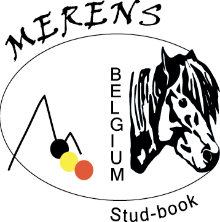 Le stud-book belge du Mérens asbl				Heirbaan, 481740 TernatWeek-end randonnée « Hamont-Achel » du 30-09 au 02/10/2022De Panne,15/02/2022INVITATIONChers adhérents, amis et sympathisants MérensNous espérons que les membres présents à l'Assemblée générale des membres ont apprécié leur journée.Comme discuté lors de la réunion, un tour de table a été effectué parmi les membres présents pour demander qui aurait une idée pour organiser une sortie pour les membres et sympathisants du stud-book Mérens.Le bureau propose aux personnes présentes d'y réfléchir puis de contacter le président si nécessaire, afin de structurer davantage l'idée.Récemment, Monsieur Willy Van Hoecke a envoyé la proposition suivante : il souhaite organiser en collaboration avec le stud-book une randonnée pour les membres et sympathisants du stud-book.Le week-end se déroulerait du 30/09 au 02/10/2022 à Hamont-Achel (province du Limbourg)Un aperçu de ce qui vous attend :Nous avons formellement réservé le week-end proposé à la fois à l'hôtel De Zevensprong et à notre guide De Achelse Koetsier.Chacun va et vient comme il l'entend, à condition de nous prévenir à l'avance.Normalement nous (Marcel et Willy et leur famille) travaillons comme suit :Nous essayons d'arriver à midi le vendredi.Les chevaux sont mis dans un pré (chacun a son pré). L'eau et le foin sont fournis. Chacun doit apporter sa propre nourriture. Nous vous proposerons ensuite un petit pique-nique avec ou sans apéritif cet après-midi-là. Après le pique-nique tout le monde se prépare pour partir en balade en groupe et sous la conduite de notre guide. La condition physique du cheval ayant le moins de condition détermine le tempo de la balade. Un arrêt peut être prévu pendant la balade. Nous essayons d'être de retour vers 17 heures, afin d'accueillir les éventuels retardataires. Nous prenons soin des chevaux, après quoi nous prenons l'apéritif avec le guide.Au bout d'une heure, nous partons pour l'hôtel De Zevensprong (vers 18 heures) pour recevoir nos chambres. Après une bonne toilette suivie d’une sieste ou pas, on se retrouve sur la terrasse pour prendre l'apéritif. Vraisemblablement vers 19h30, nous prenons le repas du soir, le même pour tout le monde, sauf allergies ou autres. Après le dîner, nous pouvons nous retrouver pour discuter ou simplement aller dormir.Samedi matin, nous nourrirons les chevaux ensembles, et peut-être discuter de la veille.Après avoir nourri les chevaux, nous prendrons le petit-déjeuner à l’hôtel.Après le petit-déjeuner, rendez-vous à De Achelse Koetsier pour préparer les chevaux pour une belle balade d'une journée. Les sandwichs sont fournis par notre guide, cela peut être commandé à l'avance, dans la limite d'un choix limité, une carte de choix suivra par mail. Ainsi, les boissons et la nourriture pendant le trajet sont fournies par le guide. L'initiative personnelle est autorisée, mais pas obligatoire. Nous analysons la condition des chevaux, espérons que le groupe soit homogène, sinon nous devons diviser le groupe en deux et repartir avec deux guides. Attention, nous nous arrêtons régulièrement, au moins tous les 12 kilomètres. Le parcours peut rester léger et pourtant agréable.A notre retour à la maison, vers 17 heures, nous aurons le même programme que la veille.Dimanche matin comme le samedi.Le dimanche, le trajet sera légèrement plus court et nous arrêterons vers 2 heures de l'après-midi. De retour pour s'occuper des chevaux. Nous pouvons ou non manger quelque chose à l'Achelse Koetsier, par exemple un spaghetti. Après le dîner, nous rentrerons à la maison, sauf pour ceux qui ont d'autres plans, mais cela peut être organisé individuellement.Voici donc un aperçu proposé par Willy.Les membres qui souhaitent participer, mais ne peuvent pas venir avec une voiture d’attelage, peuvent s'inscrire pour aller sur la voiture d’un autre participant ayant des places disponibles.Le coût du week-end n'a pas encore été déterminé, mais sera communiqué aux participants dès que possible.Maintenant, comment s'inscrire :Il va sans dire que l'inscription doit se faire le plus rapidement et le plus clairement possible. Non seulement, il est important de savoir avec combien de personnes vous venez, mais aussi combien de temps vous souhaitez rester.Formulaire d'inscription:Nom Prénom:N° de téléphone ou portableNombre de personnes:Nombre de chevauxNombre de voitures d’attelage :Arrivée:Départ:Veuillez retourner ou envoyer ce formulaire complété à Karel Tillie, Krakeelpanne,10 – 8660 De Panne ou karel.tillie@telenet.beEt ce avant le 20/03/2022.Assurance?Chaque participant doit être assuré en Responsabilité Civile et la balade se fait à ses risques et périls.Avec nos salutations sportivesL'ensemble du conseilVendredi après-midi 30/09Samedi 01/10/2022Dimanche 02/10/2022Samedi 01/10/2022Dimanche 02/10/2022